This information is provided for the purpose of obtaining credit for the Applicant(s) or for the purpose of Applicant(s) guaranteeing credit for others. Applicant(s) acknowledge that representations made in this statement will be relied on by the Creditor in its decision to grant such credit. This Statement is true and correct in every detail and accurately represents the financial condition of the Applicant(s) on the date given below. Creditor is authorized to make all inquiries it deems necessary to verify the accuracy of the information contained herein and to determine the creditworthiness of the Applicant(s). Applicant(s) will promptly notify Creditor of any subsequent changes which would affect the accuracy of this Statement. Creditor is further authorized to answer any questions about Creditor’s credit experience with Applicant(s). Applicant(s) are aware that any knowing or willful false statements regarding the value of the above property for purposes of influencing the actions of creditor can be a violation of federal law, 18 U.S.C. &1014, and may result in a fine or imprisonment or both.In addition, each individual signing below authorizes the Creditor to check their individual credit account and employment history and have a credit reporting agency prepare a consumer credit report on them.This statement is accurate as of       ___.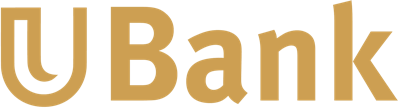 PERSONAL CASH FLOW STATEMENTSignature						DateSignature						DatePERSONAL FINANCIAL STATEMENT PERSONAL FINANCIAL STATEMENT PERSONAL FINANCIAL STATEMENT General InformationGeneral InformationGeneral InformationGeneral InformationGeneral InformationGeneral InformationNameAddressCity      City      State      Zip      Employer:       Employer:       Employer:       Position or Profession:       Position or Profession:       Position or Profession:       Employer’s Address:       Employer’s Address:       Employer’s Address:       Partner, officer or owner in any other venture?     No    Yes If so, explain:       Partner, officer or owner in any other venture?     No    Yes If so, explain:       Partner, officer or owner in any other venture?     No    Yes If so, explain:       Are any assets pledged?   No  Yes  (Detail in Schedule A)Are any assets pledged?   No  Yes  (Detail in Schedule A)Are any assets pledged?   No  Yes  (Detail in Schedule A)Income taxes settled through (Date):       Income taxes settled through (Date):       Income taxes settled through (Date):       Are you a defendant in any suits or legal action?  No  Yes  If so, explain:       Are you a defendant in any suits or legal action?  No  Yes  If so, explain:       Are you a defendant in any suits or legal action?  No  Yes  If so, explain:       Have you ever taken bankruptcy?  No  YesIf so, explain:       Have you ever taken bankruptcy?  No  YesIf so, explain:       Have you ever taken bankruptcy?  No  YesIf so, explain:       Do you have a will?      No    Yes With whom?      Do you have a will?      No    Yes With whom?      Do you have a will?      No    Yes With whom?      Do you have a trust?    No    Yes With whom?       Do you have a trust?    No    Yes With whom?       Do you have a trust?    No    Yes With whom?       Number of dependents:                 Ages:       Number of dependents:                 Ages:       Number of dependents:                 Ages:       AssetsIn Even DollarsLiabilities and Net WorthIn Even DollarsCash on hand and in Banks - See Schedule A0Notes Payable - See Schedule A0Stocks and Bonds - See Schedule B0Notes Payable - RelativesHomestead - See Schedule C10Unpaid TaxesReal Estate Owned - See Schedule C20Credit Card BalancesAccounts/Notes Receivable - See Schedule D0Real Estate Notes Payable - See Schedule C0Cash Value Life Insurance - See Schedule E0Other Liabilities:  ItemizeRetirement or 401k PlanOther Assets:  (Itemize) TOTAL LIABILITIES0NET WORTH0TOTAL ASSETS0TOTAL LIABILITIES AND NET WORTH0Contingent LiabilitiesIn Even DollarsContingent Liabilities (continued)In Even DollarsAs endorser, co-maker or guarantorStandby letter of creditOn leases or contractsLiability in excess of % in partially owned assetsLegal claims or judgmentsTax Liability if assets sold at stated values      Income tax claim or disputed amountOtherOther special debt (recourse, repurchase liability)TOTAL0Schedule A:  Banks, Brokers, Savings & Loan Association, Finance Companies or Credit Unions.  List the names of all institutions at which you maintain a deposit account and/or where you have loans.  Do not include loans secured by real estate (list real estate loans in Schedule C).Schedule A:  Banks, Brokers, Savings & Loan Association, Finance Companies or Credit Unions.  List the names of all institutions at which you maintain a deposit account and/or where you have loans.  Do not include loans secured by real estate (list real estate loans in Schedule C).Schedule A:  Banks, Brokers, Savings & Loan Association, Finance Companies or Credit Unions.  List the names of all institutions at which you maintain a deposit account and/or where you have loans.  Do not include loans secured by real estate (list real estate loans in Schedule C).Schedule A:  Banks, Brokers, Savings & Loan Association, Finance Companies or Credit Unions.  List the names of all institutions at which you maintain a deposit account and/or where you have loans.  Do not include loans secured by real estate (list real estate loans in Schedule C).Schedule A:  Banks, Brokers, Savings & Loan Association, Finance Companies or Credit Unions.  List the names of all institutions at which you maintain a deposit account and/or where you have loans.  Do not include loans secured by real estate (list real estate loans in Schedule C).Schedule A:  Banks, Brokers, Savings & Loan Association, Finance Companies or Credit Unions.  List the names of all institutions at which you maintain a deposit account and/or where you have loans.  Do not include loans secured by real estate (list real estate loans in Schedule C).Schedule A:  Banks, Brokers, Savings & Loan Association, Finance Companies or Credit Unions.  List the names of all institutions at which you maintain a deposit account and/or where you have loans.  Do not include loans secured by real estate (list real estate loans in Schedule C).Name of InstitutionName on AccountBalance on DepositAccount NumberAmount OwingMonthly PaymentSecured by What AssetsTOTALS0TOTALS00Schedule B:  U.S. Government Obligations, Stocks (Listed & Unlisted), Bonds (Government & Commercial)Schedule B:  U.S. Government Obligations, Stocks (Listed & Unlisted), Bonds (Government & Commercial)Schedule B:  U.S. Government Obligations, Stocks (Listed & Unlisted), Bonds (Government & Commercial)Schedule B:  U.S. Government Obligations, Stocks (Listed & Unlisted), Bonds (Government & Commercial)Schedule B:  U.S. Government Obligations, Stocks (Listed & Unlisted), Bonds (Government & Commercial)Schedule B:  U.S. Government Obligations, Stocks (Listed & Unlisted), Bonds (Government & Commercial)Schedule B:  U.S. Government Obligations, Stocks (Listed & Unlisted), Bonds (Government & Commercial)Number of SharesName of Stock or BondWhere TradedIn Name ofMarket ValuePledgedPledgedNumber of SharesName of Stock or BondWhere TradedIn Name ofMarket ValueYesNoTOTALS0Schedule C1:  HomesteadSchedule C1:  HomesteadSchedule C1:  HomesteadSchedule C1:  HomesteadSchedule C1:  HomesteadSchedule C1:  HomesteadSchedule C1:  HomesteadSchedule C1:  HomesteadProperty Description or AddressTitle in Name OfYear AcquiredOriginal AmountMarket ValueMortgage or Land Contract PayableMortgage or Land Contract PayableMortgage or Land Contract PayableProperty Description or AddressTitle in Name OfYear AcquiredOriginal AmountMarket ValueBalancePaymentLien HolderTOTAL0000Schedule C2:  Other Real Estate Owned (and related debt, if applicable)Schedule C2:  Other Real Estate Owned (and related debt, if applicable)Schedule C2:  Other Real Estate Owned (and related debt, if applicable)Schedule C2:  Other Real Estate Owned (and related debt, if applicable)Schedule C2:  Other Real Estate Owned (and related debt, if applicable)Schedule C2:  Other Real Estate Owned (and related debt, if applicable)Schedule C2:  Other Real Estate Owned (and related debt, if applicable)Schedule C2:  Other Real Estate Owned (and related debt, if applicable)Property Description or AddressTitle in Name OfYear AcquiredOriginal AmountMarket ValueMortgage or Land Contract PayableMortgage or Land Contract PayableMortgage or Land Contract PayableProperty Description or AddressTitle in Name OfYear AcquiredOriginal AmountMarket ValueBalancePaymentLien HolderTOTAL0000Schedule D: Accounts and Notes ReceivableSchedule D: Accounts and Notes ReceivableSchedule D: Accounts and Notes ReceivableSchedule D: Accounts and Notes ReceivableSchedule D: Accounts and Notes ReceivableSchedule D: Accounts and Notes ReceivableSchedule D: Accounts and Notes ReceivableSchedule D: Accounts and Notes ReceivableSchedule D: Accounts and Notes ReceivableDue FromOriginal AmountMaturityPresent BalanceMonthly PaymentRateCollectableCollectableCollateralDue FromOriginal AmountMaturityPresent BalanceMonthly PaymentRateYesNoCollateralTOTALS00Schedule E: Life Insurance & AnnuitiesSchedule E: Life Insurance & AnnuitiesSchedule E: Life Insurance & AnnuitiesSchedule E: Life Insurance & AnnuitiesSchedule E: Life Insurance & AnnuitiesSchedule E: Life Insurance & AnnuitiesSchedule E: Life Insurance & AnnuitiesName of CompanyFace AmountCash ValueLoansNet Cash ValueBeneficiaryInsuredTOTALS0Applicant’s SignatureDate SignedSocial Security NumberDate of BirthCo -Applicant’s SignatureDate SignedSocial Security NumberDate of BirthName(s):  Date:Monthly IncomeMonthly IncomeMonthly IncomeMonthly IncomeMonthly IncomeGross SalaryGross SalaryGross SalaryGross SalaryBonusesBonusesBonusesBonusesDividendsDividendsDividendsDividendsInterestInterestInterestInterestNet Rental IncomeNet Rental IncomeNet Rental IncomeNet Rental IncomeOther Business IncomeOther Business IncomeOther Business IncomeOther Business IncomeNote ReceivableNote ReceivableNote ReceivableNote ReceivableOther (Itemize)Other (Itemize)Other (Itemize)Other (Itemize)Total IncomeTotal IncomeTotal IncomeTotal Income0Monthly ExpensesMonthly ExpensesRent/Mortgage PaymentAuto Loan(s)Other Notes PayableCredit Card Payment(s)Income TaxesUtilitiesLiving ExpensesOther (Itemize)Total Expenses0Net Cash Flow0(Income less Expenses)